12-13 ноября 2018 года Пензенская духовная семинария проводит II Международную научно-практическую конференцию «Христианская педагогика в современном мире»К участию в конференции приглашаются исследователи и практики в области богословия, педагогики, психологии, истории, культурологии, филологии, религиоведения, искусствоведения, философии, этнографии и социальной работы.На конференции планируется работа следующих секций:Теологическое образование и наукаИстория и теория христианской педагогикиПсихология и антропология: история и современные исследованияЦерковь и культураХристианство и современные социальные практикиhttps://seminariapenza.ru/%D0%BC%D0%B5%D0%B6%D0%B4%D1%83%D0%BD%D0%B0%D1%80%D0%BE%D0%B4%D0%BD%D0%B0%D1%8F-%D0%BD%D0%B0%D1%83%D1%87%D0%BD%D0%BE-%D0%BF%D1%80%D0%B0%D0%BA%D1%82%D0%B8%D1%87%D0%B5%D1%81%D0%BA%D0%B0%D1%8F-%D0%BA-2/2018-%D0%B3%D0%BE%D0%B4-ii-%D0%BC%D0%B5%D0%B6%D0%B4%D1%83%D0%BD%D0%B0%D1%80%D0%BE%D0%B4%D0%BD%D0%B0%D1%8F-%D0%BD%D0%B0%D1%83%D1%87%D0%BD%D0%BE-%D0%BF%D1%80%D0%B0%D0%BA%D1%82%D0%B8%D1%87%D0%B5%D1%81/Научно-практическая конференция «Теологические аспекты духовной безопасности России» (г. Иваново)Ивановская пожарно-спасательная академия ГПС МЧС России, Свято-Алексеевская Иваново-Вознесенская Православная Духовная Семинария и Научно-образовательная теологическая ассоциация НОТА в рамках Второй всероссийской (с международным участием) научной конференции «Теология в научно-образовательном пространстве» проводят научно-практическую конференцию «Теологические аспекты духовной безопасности России», посвященную 1030-летию Крещения Руси.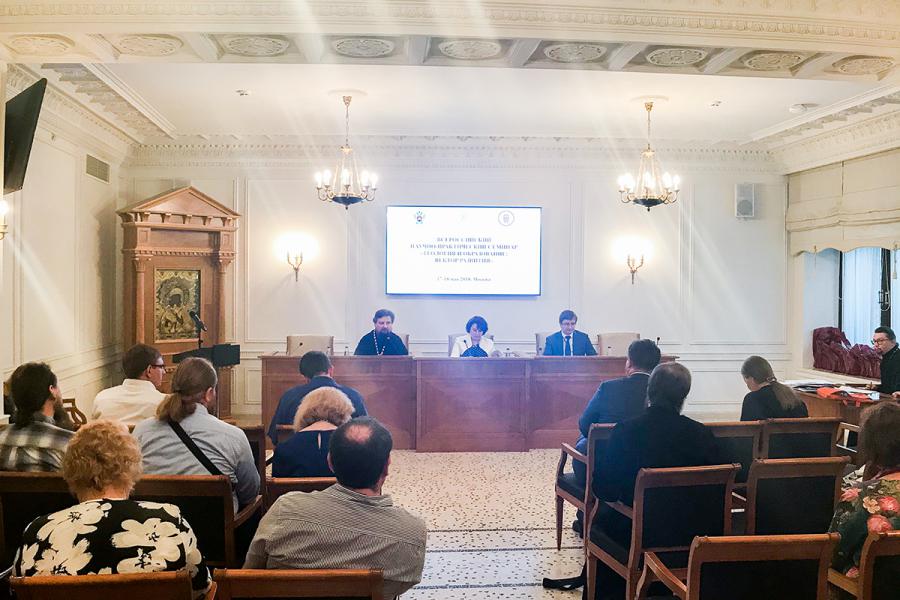 В рамках конференции планируется обсудить следующие вопросы:Теологические основы безопасности жизнедеятельности в условиях глобального кризиса;Возрастание планетарной нестабильности и поиски устойчивого образа жизни;Осмысление многообразия религиозного опыта;Вера Церкви и судьба России;Положение человека в современном мире и проблематика духовной защиты;Россия в условиях глобального кризиса;Антикризисный потенциал фундаментальных культурных традиций;Цивилизационная динамика России и духовные доминанты отечественной культуры.Приглашаются представители научной и культурной общественности, руководители научно-методических и образовательных учреждений, преподаватели, аспиранты и студенты, представители духовенства.Конференция будет проходить в актовом зале Ивановской пожарно-спасательной академии 10 октября 2018 г. по адресу: г. Иваново, проспект Строителей 33, начало в 10.00.Контактный телефон: 89051564619, Потемкина Ольга Владимировнаhttp://saivpds.pravorg.ru/2018/08/16/nauchno-prakticheskaya-konferenciya-teologicheskie-aspekty-duxovnoj-bezopasnosti-rossii-g-ivanovo/#more-2479Приглашаем для участия в I Международной научно-практической конференции на тему «Православие и современный мир: проблемы и перспективы»25 сентября 2018 года по благословению Высокопреосвященнейшего Феодосия, митрополита Тамбовского и Рассказовского, Религиозная организация – духовная образовательная организация высшего образования «Тамбовская духовная семинария Тамбовской Епархии Русской Православной Церкви» проводит I Международную научно-практическую конференцию на тему «Православие и современный мир: проблемы и перспективы».К участию в конференции приглашаются ученые, представители духовенства, преподаватели и студенты духовных и светских высших учебных заведений, проводящие исследования в области богословия, философии, религиоведения, истории Церкви, культурологии, филологии, информационных технологий.Более подробная информация находится в информационном письме.http://www.seminaria-tmb.ru/По благословению архиепископа Якутского и Ленского РоманаВСЕРОССИЙСКАЯ НАУЧНО-ПРАКТИЧЕСКАЯ КОНФЕРЕНЦИЯ С МЕЖДУНАРОДНЫМ УЧАСТИЕМ«Духовная школа в истории Отечества»(к 160-летию учреждения Якутской духовной семинарии)ЯКУТСК4-7 ОКТЯБРЯ 2018 ГОДАЯкутская духовная семинария (в рамках юбилейных мероприятий, посвященных 160-летию учреждения семинарии) приглашает церковных и светских ученых, преподавателей и студентов духовных академий и семинарий, богословских и светских ВУЗов принять участие во Всероссийской научно-практической конференции с международным участием.Цель конференции – презентация научных исследований в области богословских наук и наук о Церкви, о роли и значении духовных школ и духовного образования в истории Отечества и отечественной науки.Участникам конференции будет выдан сертификат участника. Материалы конференции будут опубликованы в сборнике, размещенном в Российском индексе научного цитирования (РИНЦ).НАПРАВЛЕНИЯ КОНФЕРЕНЦИИ:— Актуальные вопросы современного богословского образования— Духовная школа как составляющая интеллектуального развития в регионах— Православие на Северо-Востоке России— Эволюция духовного образования в России— Миссионерское служение духовных школ— Персональная история духовного образованияПРЕДВАРИТЕЛЬНАЯ ПРОГРАММА4 октября, четвергЗаезд гостей5 октября, пятницаКультурная программаВсенощное бдение6 октября, субботаДень памяти святителя Иннокентия, митр. МосковскогоБожественная ЛитургияТоржественное открытие и пленарное заседаниеЗаседание по секциям7 октября, воскресеньеБожественная ЛитургияКультурная программа8 октября, понедельникОтъезд гостейУСЛОВИЯ УЧАСТИЯ В КОНФЕРЕНЦИИЖелающим принять участие в конференции необходимо до 15 сентября подать в оргкомитет конференции (yapds@mail.ru) следующие сведения:1.ФИО, {сан}.2.Ученые степени, ученые звания, должности, место работы.3.Личная контактная информация: адрес e-mail, номер мобильного телефона.4.Тема доклада.В случае, если чтение доклада предполагается не на русском языке — не позднее 15 сентября необходимо предоставить полный текст доклада.5.Информация о необходимости размещения в Якутске на период проведения конференции (с указанием точных дат пребывания в Якутске).Оргкомитет берет на себя расходы по питанию и проживанию участников, расходы за проезд – за счет направляющей стороны.Регламент выступления: 20 минут.По результатам работы конференции планируется издание сборника материалов. Тексты докладов для публикации необходимо отправить по адресу yapds@mail.ru до 01 ноября 2018 года.Объем текста для публикации – до 20 тыс. знаков (включая пробелы).Формат файла: MS Office (doc, docx, rtf). В случае использования нестандартных шрифтов (греческого, древнееврейского и пр.) должны быть дополнительно представлены файлы этих шрифтов и файл текста доклада в формате pdf. Сноски постраничные, в конце приводится список источников и литературы.Образец оформления статей для публикации:Иванов Иван Иванович, священникКандидат исторических наук, доцентЗаведующий кафедрой церковной истории,Московская духовная академияАннотация и ключевые слова на русском и английском языкахНазвание статьиТекст, текст, текстИсточники и литература1.Иванов А. О необходимости широкого образования для пастырей. // ЖМП. 1957. №1. С. 53-55.Оргкомитет: тел.: +7 924 767 09 01, +7 924 867 15 79, +7 924 769 42 21,электронная почта: yapds@mail.ruhttp://www.yapds.ru/v-yakutskoy-duhovnoy-seminarii-proydet-vserossiyskaya-nauchno-prakticheskaya-konferentsiya-s-mezhdunarodnyim-uchastiem/#more-4837